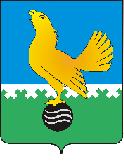 МУНИЦИПАЛЬНОЕ ОБРАЗОВАНИЕгородской округ Пыть-ЯхХанты-Мансийского автономного округа-ЮгрыАДМИНИСТРАЦИЯ ГОРОДАП О С Т А Н О В Л Е Н И ЕОт 21.03.2022									№ 106-паО внесении изменений в постановление администрации города от 10.12.2021 № 561-па «Об утверждении муниципальной программы «Профилактика правонарушений в городе Пыть-Яхе»(в ред.  от 31.01.2022 № 34-па)В соответствии с Бюджетным кодексом Российской Федерации, Федеральным законом от 23.06.2016 № 182-ФЗ «Об основах системы профилактики правонарушений в Российской Федерации», постановлением администрации города от 30.09.2021 № 453-па «О порядке разработки и реализации муниципальных программ города Пыть-Яха», внести в постановление администрации города от 10.12.2021 № 561-па «Об утверждении муниципальной программы «Профилактика правонарушений в городе Пыть-Яхе» следующие изменения:1. 	Мероприятия 1.2., 1.6. Таблицы 1 «Распределение финансовых ресурсов муниципальной программы (по годам)»  приложения к постановлению изложить в новой редакции согласно приложению.2. 	Отделу по внутренней политике, связям с общественными организациями и СМИ управления по внутренней политике (О.В.Кулиш) опубликовать постановление в печатном средстве массовой информации «Официальный вестник» и дополнительно направить для размещения в сетевом издании в информационно-телекоммуникационной сети «Интернет» - pyt-yahinform.ru.3.	Отделу по обеспечению информационной безопасности                                     (А.А. Мерзляков) разместить постановление на официальном сайте администрации города в сети Интернет. 4. 	Настоящее постановление вступает в силу после его официального опубликования. 5.	Контроль за выполнением постановления возложить на первого заместителя главы города.Глава города  Пыть-Яха                                                  		 А.Н. МорозовПриложениек постановлению администрации города Пыть-Яхаот 21.03.2022 № 106-па	Распределение финансовых ресурсов муниципальной программы (по годам) № Структурный элемент(основное мероприятие) муниципальной программы Ответственный исполнитель/соисполнитель Источники финансирования Финансовые затраты на реализацию (тыс. рублей) Финансовые затраты на реализацию (тыс. рублей) Финансовые затраты на реализацию (тыс. рублей) Финансовые затраты на реализацию (тыс. рублей) Финансовые затраты на реализацию (тыс. рублей) Финансовые затраты на реализацию (тыс. рублей) Финансовые затраты на реализацию (тыс. рублей)  № Структурный элемент(основное мероприятие) муниципальной программы Ответственный исполнитель/соисполнитель Источники финансирования всегов том числев том числев том числев том числев том числев том числе № Структурный элемент(основное мероприятие) муниципальной программы Ответственный исполнитель/соисполнитель Источники финансирования всего2022 г.2023 г.2024 г.2025 г.2026-2030 г.г.1234567891010Подпрограмма 1 «Профилактика правонарушений»Подпрограмма 1 «Профилактика правонарушений»Подпрограмма 1 «Профилактика правонарушений»Подпрограмма 1 «Профилактика правонарушений»Подпрограмма 1 «Профилактика правонарушений»Подпрограмма 1 «Профилактика правонарушений»Подпрограмма 1 «Профилактика правонарушений»Подпрограмма 1 «Профилактика правонарушений»Подпрограмма 1 «Профилактика правонарушений»Подпрограмма 1 «Профилактика правонарушений»Подпрограмма 1 «Профилактика правонарушений»1.2.Основное мероприятие «Создание условий для деятельности народных дружин» (1)Управление по внутренней политикевсего1212,7135,1134,7134,7134,7673,5673,51.2.Основное мероприятие «Создание условий для деятельности народных дружин» (1)Управление по внутренней политикефедеральный бюджет0,00,00,00,00,00,00,01.2.Основное мероприятие «Создание условий для деятельности народных дружин» (1)Управление по внутренней политикебюджет автономного округа848,794,394,394,394,3471,5471,51.2.Основное мероприятие «Создание условий для деятельности народных дружин» (1)Управление по внутренней политикеМестный бюджет364,040,840,440,440,4202,0202,01.2.Основное мероприятие «Создание условий для деятельности народных дружин» (1)Управление по внутренней политикеиные источники финансирования0,00,00,00,00,00,00,01.6.Основное мероприятие «Организация и проведение мероприятий, направленных на профилактику правонарушений, в том числе и профилактику правонарушений несовершеннолетних» (1)Управление по внутренней политике;Управление по культуре и спорту: Управление по образованию;Отдел по обеспечению деятельности муниципальной комиссии по делам несовершеннолетних и защите их праввсего341,637,638,038,038,0190,0190,01.6.Основное мероприятие «Организация и проведение мероприятий, направленных на профилактику правонарушений, в том числе и профилактику правонарушений несовершеннолетних» (1)Управление по внутренней политике;Управление по культуре и спорту: Управление по образованию;Отдел по обеспечению деятельности муниципальной комиссии по делам несовершеннолетних и защите их правфедеральный бюджет0,00,00,00,00,00,00,01.6.Основное мероприятие «Организация и проведение мероприятий, направленных на профилактику правонарушений, в том числе и профилактику правонарушений несовершеннолетних» (1)Управление по внутренней политике;Управление по культуре и спорту: Управление по образованию;Отдел по обеспечению деятельности муниципальной комиссии по делам несовершеннолетних и защите их правбюджет автономного округа0,00,00,00,00,00,00,01.6.Основное мероприятие «Организация и проведение мероприятий, направленных на профилактику правонарушений, в том числе и профилактику правонарушений несовершеннолетних» (1)Управление по внутренней политике;Управление по культуре и спорту: Управление по образованию;Отдел по обеспечению деятельности муниципальной комиссии по делам несовершеннолетних и защите их правместный бюджет341,637,638,038,038,0190,0190,01.6.Основное мероприятие «Организация и проведение мероприятий, направленных на профилактику правонарушений, в том числе и профилактику правонарушений несовершеннолетних» (1)Управление по внутренней политике;Управление по культуре и спорту: Управление по образованию;Отдел по обеспечению деятельности муниципальной комиссии по делам несовершеннолетних и защите их правиные источники финансирования0,00,00,00,00,00,00,0